- اسم الجهة المعلنة : الشركة الأهلية للمنتجات المطاطية والبلاستيكية - عنوانها : دمشق -  باب شرقي مقابل الدفاع المدني  – ص . بـ 795 - نوع الإعلان :استدراج عروض أسعار  محلي.- آخر موعد للإغلاق : نهاية الدوام الرسمي من يوم الاثنين 18/3/ 2019الإعلان : الحاجة إلى تقديم وتشغيل آلة طباعة أكياس نايلون وأكياس التبضع (ت – شيرت )- الشروط الخاصة  :- الإعلان للمرة الأولى .- مدة الارتباط بالعرض /90/ يوما من تاريخ جلسة فض العروض. - مدة التنفيذ : تسعون يوما من تاريخ أمر المباشرة .- التأمينات الأولية : فقط : مليون ليرة سورية      .- التأمينات النهائية : 10% من القيمة الإجمالية للعقد .- تقدم العروض إلى ديوان الشركة  ضمن ثلاثة مغلفات مغلقة ومختومة ومعنونة توضع ضمن مغلف رابع  مغلق معنون باسم الشركة ورقم الإعلان وموضوع حسب دفتر الشروط الخاصة الحقوقية والمالية - يمكن الحصول على دفتر الشروط  الخاصة ( الفنية والحقوقية والمالية ) من ديوان الشركة أو ديوان المؤسسة العامة للصناعات الكيميائية لقاء مبلغ /5000/ فقط : خمسة ألاف ليرة سورية لكل دفتر .- يخضع هذا الإعلان لإحكام القانون رقم /51/ لعام 2004 ودفاتر الشروط العامة الصادرة  بالمرسوم /450/ لعام 2004.                                                                                              المدير العام         الكيميائي انس ياسين ( دفتر الشروط الحقوقية والقانونية / طلب عروض)لتقديم وتركيب تقديم وتشغيل آلة طباعة أكياس نايلون وأكياس التبضع (ت – شيرت )يقصد بالتعابير الواردة أدناه المعاني المبينة جانب كل منها:1- الجهة العامة : الشركة الأهلية للمنتجات المطاطية والبلاستكية.2- التعهد : هو الالتزام الذي يرتبط يه المتعهد تجاه الشركة .3- المتعهد المرشح هو من يرسو عليه طلب العروض ولم يبلغ أمر المباشرة .4- لمتعهد: هو من يرتبط مع الشركة بعقد لتامين احتياجاتها وتم تبليغه أمر المباشرة وفق أحكام  نظام العقود                                      الصادر بالقانون رقم /51/ تاريخ 9/12/ 2004.             5- العقد  : هو مجموعة الأحكام التي ترتبط  بها كل من المتعهد والشركة يما في ذلك دفاتر الشروط الخاصة                                  والمواصفات والوثائق المتعلقة بالعقد  .6- العارض : هو الشخص الطبيعي أو الاعتباري الذي تقدم بعرض حسب الأصول إلى الشركة بناء على إعلانها .المادة 2) المواد والأعمال المطلوبة :تقديم وتركيب وتشغيل آلة طباعة أكياس نايلون وأكياس التبضع (ت – شيرت ) مع التدريب وذلك حسب ماهو وارد قي دفتر الشروط  الفنية المرفق .المادة 3) النصوص التي يخضع لها طلب العروض:يخضع طلب العروض للأحكام والنصوص والوثائق التالية :1. نظام العقود الموحد الصادر بالقانون رقم /51/ تاريخ 9/12/ 2004.	2. دفاتر الشروط الخاصة بطلب العروض(الحقوقي المالي والفني ).3. دفاتر الشروط العامة الصادر بالمرسوم /450/ تاريخ 9/12/ 2004.4. العرض المقدم من العارض والذي يجب ان يكون وفق المواصفات ودفتر الشروط الفنية .المادة 4)الشروط المطلوبة قيمن يود الاشتراك بطلب العروض :1- الا يكون محروما من الدخول في المناقصات أو التعاقد مع الجهات العامة أو محجوز على  أمواله حجزا                                       احتياطيا  لصالح الجهات العامة أو حجزا تنفيذيا.2- أن يكون مسجلاً في السجل تجاري بالنسبة للعارضين السوريين أو من في حكمهم.3- أن يكون مسجلاً في إحدى الغرف التجارية أو الزراعية أو الصناعية أو السياحية حسب الحال في سورية                                       بالنسبة للعارضين  السوريين ومن في حكمهم.4- ألا يكون محكوما بجناية او جرم شائن مالم يرد اعتباره .              5- ألا يكون من العاملين في إحدى الجهات العامة وألا يكون عضواً في المكاتب التنفيذية   للإدارة المحلية ضمن                                                محافظته تحديدا                  6- أن لايملك أي مصنع أو مؤسسة او مكتب فرعي في إسرائيل وألا يكون مشتركا في اي  مؤسسة أو هيئة فيها وألا                     يكون طرفا  في أي عقد  للصنع أو التجميع أو الترخيص آو المساعدة الفنية  مع أي مؤسسة أو هيئة او شخص في إسرائيل                  وألا يزاول مثل هذا لنشاط في  إسرائيل سواء  بشخصه أو عن طريق  وسيط وألا يساهم بشكل من الأشكال في دعم   إسرائيل أو مجهودها  الحربي .7- أن يكون مشتركا بنشرة الإعلانات الرسمية لسنة الإعلان وان يقدم إشعارا بذلك .8- أن يكون من أهل الخبرة في تقدم وانجاز مثل هذه الإعمال وان يقدم الوثائق المؤيدة لذلك .9- أن يعين موطنا مختار له في سورية مفصلا وصالحا للتبليغ عليه ( المحافظة – الحي- الشارع – رقم البناء-                                     الطابق )10- يشترط الايكون قد مضى أكثر من ثلاثة أشهر على استخراج الوثائق المحددة في الفقرة (4) والمعددة في هذه                                 المادة .المادة 5) المدة المحددة للتقديم والتنفيذ :يتم تقديم وتركيب وتنفيذ وتشغيل الآلة المطلوبة خلال 90يوما تبدأ هذه المدة                    من تاريخ تبليغه أمر المباشرة بالتنفيذ وتسليم موقع العمل .المادة 6) التأمينات الأولية -التأمينات النهائي:تحدد التأمينات الأولية للآلة المطلوبة بمبلغ وقدره/1000000/ ل.س فقط مليون ليرة سورية لاغير - تحدد التأمينات النهائية بنسبة 10% من القيمة الإجمالية للعقد .يكون أداء التأمينات المؤقتة والنهائية إما نقدا يدفعها بصندوق الشركة أوفي حسابها المصرفي أو كفالة أو حوالة مصرفية أوشيك مؤشر عليه بالقبول ( شيك مصدق ) من المصارف المقيمة والمعتمدة من الجهات العامة المختصة في الجمهورية العربية السوريةوإذا قدمت هذه التأمينات بموجب كفالة مصرفية فيجب أن يذكر عليها رقم الإعلان وأخر موعد لتقديم العروض ويفضل أن تقدم عن طريق المصرف التجاري السوري فرع /3/ بدمشق ويحب أن يصدر كتاب عن المصرف وان يصل إلى الشركة قبل أخر موعد لتقديم العروض ويجب أن تكون صلاحية مدة الكفالة متناسبة مع مدة التزام العارض بعرضه .وعلى المتعهد المرشح تقديم التأمينات النهائية وتوقيع العقد خلال عشرة أيام من تاريخ إبلاغه إحالة التعهد عليه .ويمكن اعتبار التأمينات الأولية المقدمة نهائية إذا قام المتعهد خلال المدة الأنفة الذكر بتسديد الفرق بين التأمينين فيما إذا            كانت التأمينات المؤقتة أقل من التأمينات النهائية وإذا كانت التأمينات المؤقتة قد قدمت بكفالة مصرفية فيجب استبدالها بكفالة جديدة تعادل قيمة التأمينات . وتحتفظ الإدارة بالتأمينات النهائية المقدمة من المتعهد لحين إجراء الاستلام النهائي وضمانا لحسن تنفيذ التعهد واقتطاع ضريبة الدخل وغرامات التأخير وجميع التعويضات الناشئة عن العطل والضرر الذي يصيبها من جراء إخلال المتعهد بالتزاماته ولا تعاد هذه التأمينات إلا بعد تصفية العقد وانتهاء اجله .المادة 7) طريقة الدفع :يتم دفع قيمة الآلة والأعمال المتعاقد عليها والمنجزة من قبل المتعهد بموجب شيك أصولي لأمر المتعهد مسحوب على                     مصرف معتمد من قبل الفريق الأول وذلك خلال خمسة عشر يوما من عملية الاستلام المؤقت الذي يتم عن طريق لجنة                  مختصة يشكلها الفريق الأول لهذا الغرض بموجب محضر استلام خال من اية تحفظات ومصدق أصولا .                                        المادة8) غرامات التأخير :أذا تأخر المتعهد بتنفيذ الالتزامات العقدية  المترتبة عليه بموجب أحكام العقد عن المدد والمواعيد المحددة فيه فتفرض                       عليه غرامة تأخير يومية  قدرها (0.001) واحد  بالألف  من القيمة الإجمالية للعقد على ألا يتجاوز مجموع هذه                             الغرامات نسبة 20% عشرين بالمائة من القيمة الإجمالية ولو لم يلحق بالإدارة أي ضرر فضلا عن مطالبته بالعطل                            والضرر الذي يصيب الإدارة من هذا التأخير ب-الغرامات الفنية والإنتاجية: يفرض على المتعهد غرامة مقدارها (1%) واحد بالمائة من القيمة الإجمالية للعقد عن                     كل نقص في الطاقة الإنتاجية المتعاقد عليها مقدار (1%) وبحد أقص قدره (5%) خمسة بالمائة وبعدها ترفض                               التوريدات المتعاقد عليها وان هذه الغرامات الفنية لا تدخل في سقف الغرامات المنصوص عليها في الفقرة (ا)من هذه المادة                        المادة 9) حل الخلافات : تحل جميع االخلافات التي تنشأ عن العقد بين الفريقين المتعهد والإدارة بالطرق الودية وفي حال عدم التوصل الى حل                    ودي يكون  القضاء الإداري في الجمهورية العربية السورية هو المرجع المختص لحل الخلاف  .المادة 10)ارتباط العارض بعرضه وارتباط المتعهد المرشح بعرضه :يرتبط العارض بعرضه مدة تسعون يوما تقويميا / تبدأ من اليوم التالي الذي يلي أخر يوم لتقديم العروض المحدد                            بنص  الإعلان كما   يرتبط المتعهد المرشح بعرضه مدة ثلاثون يوما تقويميا / تبدأ من اليوم التالي لتبليغ المتعهد                            خطيا إحالة التعهد عليهالمادة 11)النفقات الناجمة عن التعاقد : يتحمل المتعهد كافة النفقات والمصاريف والرسوم والضرائب المترتبة على عملية التعهد بما فيها أجور الإعلان  وطوابع                      نسختي العقد على أن يدفع هذا الرسم خلال ثلاثون يوما من  تاريخ  أمر المباشرة .المادة 12)الاستلام: يتم استلام الآلة والإعمال المنفذة من قبل لجان تؤلفها الشركة لهذا الغرض ويجب ان يكون هذه الالة                  مطابقة لشروط التعهد ويتم الاستلام على مرحلتين .ا- الاستلام المؤقت :يقوم المتعهد بتسليم الآلة والإعمال المنفذة إلى الشركة بإخطارها كتابة بان هذه الآلة والأعمال أصبحت جاهزة للتسليم في     المكان المحدد لتسليمها في العقد ويجري الاستلام المؤقت بعد إتمام ونجاح اختبارات التشغيل والتأكد من صحة التصميم والصنع ومن مطابقة التوريدات والإعمال للشروط والمواصفات المطلوبة وتنظيم اللجنة المكلفة بالاستلام محضرا أصوليا يتضمن وقائع عملية استلام الآلة والكشف عليها وفحصها ونتائج ذلك كله وساعة وتاريخ الاستلام ويثبت تبليغ المتعهد الدعوة لحضور عملية الاستلام أو من يمثله قانونا أو عدمه وتوصيات اللجنة معللة بقبول الآلات والأعمال المقدمة أو رفضها أو قبول جزء منها أو رفض الجزء الأخر ويوقع المحضر من قبل أعضاء اللجنة كافة كما يوقع من قبل المتعهد أو من يمثله قانونا ولا تصرف قيمة الآلة والإعمال الا بعد تنظيم هذا المحضر وموافقة أمر الصرف عليه .ب -الاستلام النهائي : يتم استلام الآلة والإعمال استلاما نهائيا بعد مدة سنة كاملة من تاريخ الاستلام المؤقت ويبقى            المتعهد مسؤولا تجاه الشركة طيلة هذه المدة عن كل عيب او نقص جديد يحتمل ظهوره في الآلة والإعمال المنجزة والمسلمة تسليما مؤقتا   خلال تلك الفترة وعليه يقوم بالإنفاق على كل ما يستلزمه إصلاح وإزالة تلك العيوب والنواقص الجديدة وصيانة الآلات على   نفقته مهما بلغت قيمتها ولا يدخل في مسؤولية الصيانة هذه إصلاح الأضرار التي قد تنشئ من جراء سوء استعمال الجهة العامة  للإعمال المنجزة خلال تلك المدة .المادة 13)الضمان :ا-يضمن المتعهد الآلة وجميع الأعمال المتعاقد عليها خلال مدة سنة من تاريخ انتهاء تجارب التشغيل وصدور شهادة الاستلام المؤقت ويكون ملزما خلال تلك الفترة بتبديل أية من الأله أو مادة أو التجهيزات موضوع العقد أو قطعة من القطع التي يثبت عطلها من سوء الصنع ولا يسال عن العطل الذي تسببه الإدارة .ب-أذا ظهر بعد انتهاء فترة الضمان المشار إليها في الفقرة / ا / من هذه المادة عيب تعمد المتعهد إخفائه سيبقى الضمان سارياً لمدة سنة اعتباراً من تاريخ إصلاح العيب ج -  تخضع الآلة والقطع المبدلة إلى فترة ضمان جديدة مدتها سنة اعتبارا من تاريخ استبدالها في الموقع .المادة 14)كيقية تقديم العروض :	 تقدم العروض ضمن ثلاث مغلفات مغلقة ومختومة ومعنونة  وتوضع هذه المغلفات في مغلف رئيسي رابع                                     معنون باسم الشركة الأهلية للمنتجات المطاطية والبلاستيكية/ويكتب عليه موضوع طلب العروض ويجب ان تكون                          العروض والتصاريح والطلبات ضمن  المغلفات موقعة من صاحب العرض وممهورة بخاتمه :المغلف الأول :معنون بـ(مغلف الأوراق الثبوتية والتأمينات) ويجب أن يحوي هذا المغلف على: - إشعار أداء التأمينات الأولية ( شيك مصدق أو حوالة مصرفية أو كفالة ) بقيمة التأمينات الأولية .- تصريح من العارض بأنه اطلع على الإعلان ودفاتر الشروط العامة والخاصة ( الحقوقية والفنية والمالية )                                   وجدول بنود التوريدات   أو الأعمال المطلوبة وانه يلتزم بجميع ماورد في هذه المستندات من شروط وأحكام .- طلب الاشتراك بطلب العروض مبينا فيه رغبة العارض بالاشتراك بالإعلان حسب المواصفات المطلوبة  ملصقاٌ عليه                        طابع مالي بقيمة( ألف وخمسمائة ) ليرة سورية لاغير +50ل .س طابع مجهود حربي + 25 ل.س طابع شهيد .- تصاريح خطية تؤكد توافر الشروط المحددة في البنود /1-5-6/ من المادة /4/ من هذا الدفتر . - الوثائق المطلوبة في البنود /2-3-4-7/ من المادة /4/ من هذا الدفتر بالإضافة إلى - صورة عن الهوية                                 الشخصية مع بيان الموطن المختار بالتفصيل ,-تقديم الوثائق آو التصاريح اللازمة بالنسبة للبندين /4-5/ من المادة /4/ من هذا الدفتر من الأشخاص الطبيعيين فقط .- تكون التصاريح المقدمة ملصقا عليها الطوابع اللازمة . المغلف الثاني : معنون بـ( مغلف العرض الفني )و يحتوي على العرض الفني و المواصفات والكتالوكات ومدة التنفيذ ( مع                                  جدول تفصيلي خاص بالقطع التبديلية الرئيسية كافية لمدة سنتين )  ولا يجوز آن يتضمن أي أسعار أو تحفظات                            أو شروط  حقوقية او مالية ولا يعتد بها   في حال ورودها . المغلف الثالث : معنون بـ( مغلف العرض المالي )ويحتوي على العرض المالي والتجاري مع جدول الأسعار الافرادية و   الإجمالية                         والذي يجب أن ينظم من قبل العارض بصورة واضحة جليه دون حك او شطب او حشو ولا يجوز أن يتضمن تحفظات                       أو شروط حقوقية أ   فنية ولا يعتد بأي منها في حال ورودها .   ثم توضع المفلفات الثلاثة ضمن مغلف كبير يغلق بشكل محكم ويدون عليه المعلومات التالية :     1 -   اسم العارض وعنوانه       2-   اسم طلب العروض ورقمه        3- اسم وعنوان الشركة الأهلية للمنتجات المطاطية     و تقدم العروض إلى الديوان العام للشركة الكائنة في دمشق – باب شرقي – مقابل الدفاع المدني وذلك قبل نهاية                                  الدوام الرسمي  الساعة 3.00 من اليوم المحدد لانتهاء موعد تقديم العروض ,المادة 15)الموطن المختارعلى العارض تعين موطنا مختارا له في سورية مفصلا ( المحافظة – الحي- الشارع – رقم البناء- الطابق ) يبين في                         المغلف الأول ( مغلف الوثائق ) ويعتبر الموطن المختار المذكور ملزما للعارض ولو انتقل إلى غيره مالم يبلغ الجهة العامة خطيا عن                       موطنه المختار الجديد في البلدة نفسها وإلا تعتبر جميع  التبليغات المرسلة إلى موطنه المختار الاول صحيحة حكماالمادة 16) يخضع المتعهد في كل مالم  ينص عليه العقد و دفاتر الشروط الخاصة ( الحقوقية – الفنية – المالية ) أو جدول الكميات والأسعار ودفتر الشروط العام  إلى نظام العقود الموحد الصادر بالقانون رقم /51/ تاريخ 9/12/2004 . ودفتر الشروط العامة الصادرة بالمرسوم 450/ لعام 2004 . المادة 17) رفض العروض :ترفض العروض في إحدى الحالات التالية :1- في حال تنظيمه أو تقديمه بصورة مخالفة لإحكام نظام العقود رقم /51/ لعام 2004 .2- في حال تقديمه بعد الوقت المحدد لتقديم العروض .3- في حال وجود أي نقص بالوثائق او المواصفات الفنية المطلوبة من العارض تقديمها وفقا لأحكام نظام العقود رقم                       /51/               لعام 2004ودفاتر الشروط ألا انه بمكن إعطاء مهلة للعارض لاستكمال النواقص الحاصلة باستثناء التأمينات                                      المؤقتة  وجداول تحليل الأسعار .                                                                                                          المدير العام                                                                                                      الكيميائي انس ياسين دفتر الشروط الفنية لتقديم وتركيب وتشغيل آلة طباعة أكياس النايلون وأكياس التبضع ( ت- شيرت )الغاية من التعهد :تقديم وتركيب وتشغيل آلة طباعة لأكياس النايلون وأكياس التبضع ( ت- شيرت ) المصنوعة من مادة البولي ايتيلين المنخفض والمرتفع الكثافة .حدود التعهد :تقديم وتركيب وتشغيل آلة طباعة لأكياس النايلون وأكياس التبضع ( ت- شيرت ) المصنوعة من مادة البولي ايتيلين المنخفض والمرتفع الكثافة في الشركة الأهلية للمنتجات المطاطية والبلاستيكية معمل رقم /1/ ، ويقع على عاتق المتعهد تركيب وتوصيل وتشغيل الآلة مع كافة توصيلاتها و ملحقاتها وتجريبها مع تدريب الفنيين على استثمارها في ارض الشركة وتلتزم الشركة الأهلية للمنتجات المطاطية والبلاستيكية بتأمين المنبع الكهربائي .الشروط العامة :أن تكون الآلة حديثة الصنع . أن تكون الآلة جديدة غير مجددة بكافة مكوناتها وملحقاتها . أن تكون الآلة مؤتمتة . أن تكون الآلة قادرة على طباعة الأكياس المصنوعة من مادة البولي ايتيلين المنخفض والمرتفع الكثافة بأربع ألوان  على الأقل . أن تكون قادرة على طباعة أكياس طولها يتراوح بين   (200 min – 700 max)    mm                                                       عرضها يتراوح بين   (200 min – 700 max)   mm                    بيان مساحة  منطقة الطباعة على الكيس .          أن تكون قادرة على طباعة أكياس التبضع ( ت- شيرت ) . سرعة العمل العظمى لا تقل عن 125 متر / الدقيقة . أن تكون عملية الطباعة على رولات . أن تكون الطباعة على وجهين .أن تكون المطابقة بين الألوان آلية .أن تكون مزودة بآلية لتجفيف الحبر .أن تكون مزودة بآلية توقف تلقائي عند حدوث خلل في احد شروط العمل ( نفاذ الحبر – نفاذ الأكياس -  الخ .....) ان تكون مجهزة بمقياس متري وجهاز إنذار حين الانتهاء من عملية الطباعة .بيان نوعية الحبر المستخدم وكيفية مزجه مع المذيبات وطريقة الإستخدام  مع تقديم كميات تجريبية .ان يكون النظام الكهربائي في القيادة والتحكم مبرمج . مزودة بنظام للحماية والأمان .بيان استهلاك الطابعة من الكهرباء .جميع القطع الكهربائية والأسلاك والكابلات مرقمة وفقا للكتالوكات الخاصة بالآلة .بيان سنة الصنع وبلد المنشأ للطابعة وأبعادها .التزامات العارض :تقديم الكتالوكات والنشرات الفنية الورقية والإلكترونية .تقديم دليل استخدام واستثمار الآلة وصيانتها مترجماً إلى اللغة العربية .تدريب ثلاثة  فنيين للعمل على الآلة ضمن الشركة  . تقديم القطع التبديلية اللازمة والضرورية لسنتين  . مدة الضمان عام كامل من تاريخ الإستلام الأولي . التعهد بتامين القطع التبديلية لمدة خمس سنوات . ذكر أي معلومات إضافية بالآلة .( دفتر الشروط الحقوقية والمالية )لتقديم : كمية /30/ طن + 25% مادة البولي ايتلين عالي الكثافة لزوم إنتاج أكياس الخشخاشالإعلان للمرة الأولى وبالسرعة الكلية. أولا: الشروط الحقوقية والمالية : تقدم العروض إلى ديوان الشركة ضمن مغلفين مغلقين ويوضع هذان المغلفان في مغلف ثالث مكتوب عليه اسم الشركة ورقم الإعلان وموضوع المناقصة وأخر موعد لتقديم العروض وعنوان العارض.          المغلف الأول :  يحتوي على الوثائق المشعرة بتوفر الشروط التالية :ا- طلب الاشتراك بالمناقصة ملصق عليه طابع مالي بقيمة( ألف وخمسمائة ) ليرة سورية لاغير +50ل .س طابع مجهود حربي + 25 ل.س طابع شهيد . 2 - التأمينات الأولية: فقط  مليون ليرة سورية لاغير .على من يود الاشتراك في المناقصة تقديم التأمينات المؤقتة المطلوبة ضمن المدة المحددة لتقديم العروض بموجب شيك مصدق باسم الشركة الأهلية أو كفالة مصرفية صادرة عن المصرف التجاري السوري فرع /3/ أو أحد المصارف المقيمة والمعتمدة من الجهات العامة المختصة في الجمهورية العربية السورية أو حوالة مصرفية أو نقدا بحسابنا الجاري المفتوح لدى المصرف التجاري السوري ف3 رقم 001/106300.3- تصريح خطي من العارض بأنه اطلع على الإعلان و دفاتر الشروط العامة والخاصة(الحقوقية والفنية والمالية) لهذه المناقصة والتزم بها ملصق عليها طابع مالي25 ل.س وإرفاق نشرة فنية بالمواصفات للمادة المعروضة أو المصادقة على  نشرتنا الصادرة أصولا . 4- تصريح خطي بأنه غير محروم من الدخول في المناقصات أو التعاقد مع الجهات العامة او                         محجوز على أمواله حجز  احتياطيا أو تنفيذيا لصالح الجهات العامة .5- تصريح خطي بأنه ليس من العاملين في إحدى الجهات العامة وأنه ليس عضواً في المكاتب التنفيذية للإدارة المحلية  ضمن محافظته ملصق طابع مالي بقيمة 25 ل.س. 6- تصريح خطي بأنه  لايملك أي مصنع أو مؤسسة او مكتب في إسرائيل وألا يكون مشتركا في أي مؤسسة أو هيئة فيها   وألا يكون طرفا في أي عقد للصنع او للتجميع أو الترخيص آو المساعدة الفنية في أي مؤسسة أو هيئة في إسرائيل وألا يزاول مثل هذا النشاط في إسرائيل سواء بشخصه أو عن طريق وسيط وألا يساهم بشكل من الأشكال في دعم إسرائيل أو مجهودها الحربي ملصق عليها طابع مالي  25 ل.س. 7- أن يكون مسجلاً في إحدى الغرف التجارية أو الزراعية أو الصناعية أو السياحية حسب الحال في سورية بالنسبة للعارضين السوريين ومن في حكمهم. 8- وثيقة سجل تجاري. 9-  تقديم وثيقة اشتراك بنشرة الإعلانات الرسمية  .10- صورة عن البطاقة الشخصية ملصق عليها طابع مالي  25 ل.س.11- خلاصة سجل عدلي " لا حكم عليه " .12- على العارض المحلي تقديم تصريح أن المواد متوفرة في مستودعاته.13- أمر قبض مدفوع بموجبه قيمة هذا الدفتر .المغلف الثاني  يحتوي على :1- العرض المالي والتجاري بصورة واضحة دون حك أو شطب.2- مدة الارتباط بالعرض ( 30 ) يوم من تاريخ جلسة فض العروض. 3- مدة ارتباط العارض المرشح بعرضه (30 ) يوم من اليوم التالي لتبليغه إحالة التعهد عليه    4- التأمينات النهائية:  يقدمها العارض الفائز وبنسبة 10% من قيمة العقد الإجمالية وذلك         خلال مدة أقصاها أسبوع سبعة أيام من تاريخ تبليغه خطيا بإحالة التعهد عليه وقبل توقيع العقد      وتحتفظ الجهة العامة بالتأمينات النهائية ضمانا لحسن تنفيذ التعهد وتعاد بعد انتهاء توريد كامل الكمية        واستلامها أصولا دون  أي تحفظات وتقديم وتسديد كافة الضرائب والرسوم المترتبة عليه        5-غرامات التأخير: إذا تأخر المتعهد بتقديم التوريدات عن المواعيد المحددة في العقد يفرض عليه          غرامة تأخير  يومية قدرها 0.001 واحد بالألف عن كل يوم تأخير من القيمة الإجمالية للعقد على           أن ألا تتجاوز مجموع هذه الغرامات 20% من القيمة الإجمالية للعقد ولو لم يلحق بالإدارة أي                 ضرر.6- النفقات والرسوم والضرائب : يتحمل العارض كافة الضرائب والرسوم المترتبة على عملية التعهد من رسوم وطوابع وأجور نشر الإعلانات في الصحف ووسائل الإعلام الأخرى مهما تكررت وسائر الضرائب والرسوم الأخرى المحددة في القوانين النافذة . ورسم طابع نسختي العقد ويدفع هذا الرسم خلال  المدة القانونية من تاريخ أمر المباشرة .7- مدة التنفيذ:  خلال عشرون يوما من تاريخ أمر المباشرة .8- يحق للشركة الأهلية زيادة أو إنقاص الكمية بنسبة 25% من القيمة الإجمالية للعقد وبنفس              الشروط والأسعار الواردة في العقد دون الحاجة إلى تنظيم عقد جديد.9- الدفع خلال /15/ يوم من تاريخ تسليم كامل الكمية أصولا موثقة بفاتورة ومحضر استلام                 مصدق من قبل لجنة  الاستلام المعتمدة في الشركة.10- إرفاق صورة عن البيان الجمركي مطابق للمادة الموردة .11- التسليم واصل أرض المعمل1  12- يخضع العارض في كل ما لم ينص عليه في دفتر الشروط الخاصة (الحقوقية – الفنية  المالية إلى أحكام القانون رقم /51/ لعام 2004 و دفتر الشروط العامة الصادر بالمرسوم 450 لعام 2004 ويكون القضاء الإداري ( محاكم دمشق) في الجمهورية العربية السورية هو المرجع المختص للبت في كل نزاع ينشا.      13- تعين موطن مختار ويعتبر الموطن المختار المذكور ملزما للعارض مالم يبلغ الجهة العامة           خطيا عن موطنه الجديد      14- تهمل العروض المخالفة لدفاتر الشروط والتي ترد بعد آخر موعد لقبول العروض.15- آخر موعد لاستلام العروض : نهاية الدوام من الأربعاء 6 /2/2019      16- تاريخ فض العروض : الساعة العاشرة من يوم الخميس 7 / 2  / 2019                                                                                                                                                                                                                              المدير العام         الكيميائي انس ياسين             الجمهورية العربية السوريةHigh density poly ethylene for bagsSpecifications :Density  :            0.949±0.003  g/cm³  .MFI        :             (7-15)  g/10min   .Form     :              granules  .بولي ايتلين عالي الكثافة للأكياسالمواصفات:الكثافة :           0.949± 0.003 غ/سم³.السيولة :          (7-15)غ/10دقيقة.الشكل   :              حبيبات. مخصص لإنتاج أكياس الخبز بمتانة وجودة عالية .                                                                                     مدير الإنتاجم.هالة حاج يعقوبعضوعضورئيس اللجنةالفني محمد مازن البيشالفني محمد نصر م. هالة حاج يعقوبوزارة الصناعةالمؤسسة العامة للصناعات الكيميائيةالشركة الأهلية للمنتجات المطاطية والبلاستيكية م مشركة مؤممةرأسمالها (21231000) ليرة سوريةالـرقــم   :  ........................ ........................التاريـخ  :  .......................................................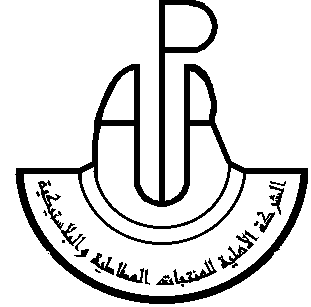 